OSNOVNA ŠOLA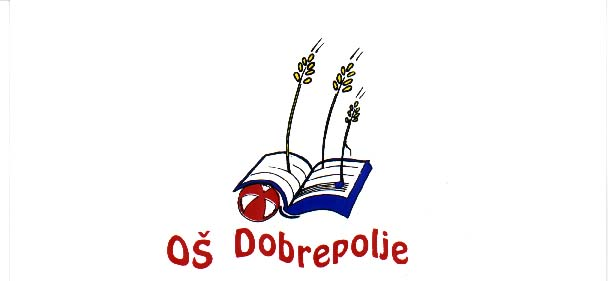 DOBREPOLJEVIDEM 80, 1312 VIDEM-DOBREPOLJETel: (01) 7807-210, Fax: 7807-210e-mail: O-dobrepolje.Lj.@quest.arnes.siDatum:  1 . 6. 2020Št. 900 – 1/2019 – 4 	ZAPISNIK 3. redne seje Sveta staršev v šolskem letu 2019/20, ki je potekala korespondenčno od torka, 26. 5. 2020, do sobote, 30. 5 .2020, preko elektronske pošte medija Google Groups.Predlagan dnevni red:Pregled in potrditev zapisnika 2. redne seje (25. 2. 2020);Predlagano učno  gradivo za šolsko leto 2020/2021 JVIZ OŠ Dobrepolje; Dejavnosti v šoli, ki se izvajajo zaradi epidemije – topla voda, »prehrana«;Neobvezni izbirni predmeti v JVIZ OŠ Dobrepolje;    Letni načrt šolskega sklada za leto 2020;Razno - Šola na daljavo v času epidemije.Člani sveta staršev so glasovali elektronsko. Glasovanje o predlaganih sklepih je razvidno iz priloge: Glasovanje na 3. seji sveta staršev, ki je potekala korespondenčno od 26. 5. 2020 do 30. 5. 2020. Glede na izid glasovanja so bili sprejeti vsi predlagani sklepi.SKLEP 1: Sprejme se  zapisnik 2. redne seje v šolskem letu 2019/2020.Sklep je sprejet.SKLEP 2: Svet staršev daje soglasje k skupni nabavni ceni delovnih zvezkov za šolsko leto 2020/2021 za vse razrede.Sklep je sprejet.  SKLEP 3.1.: Svet staršev pozdravlja ureditev tople vode v sanitarijah šole. Sklep je sprejet.SKLEP 3.2.: Svet staršev se še vedno zavzema za ureditev bolj zdravega načina prehranjevanja naših otrok v šoli in nadalje spodbuja napredek izvedbe zastavljenih ciljev.Sklep je sprejet.SKLEP 4: Neobvezni izbirni predmeti v JVIZ OŠ Dobrepolje bi bili lahko bolje predstavljeni in mogoče tudi posodobljeni glede na razmere – šola na daljavo.Sklep je sprejet.SKLEP 5: Svet staršev se strinja glede letnega načrta šolskega sklada za leto 2020. Sklep je sprejet.	predsednica Sveta staršev 	Lidija Hočevar, l. r.